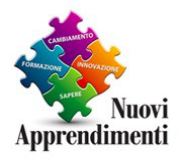 	Scheda di iscrizione	                                Workshop                    CAMPOBASSO   -    30 GENNAIO 2016    VIA PALOMBA  N° 14 Il P.A.I.STRUMENTO METODO DOCUMENTO PER MIGLIORARE LA QUALITA’ DI VITA DELLA PERSONA ANZIANA.Campi da compilare per la richiesta di iscrizione al corsoNome………………………………………………………………………………………..Cognome  ………………………………………………………………………………….. Data di nascita …………………………………………………………………………….Residenza ……………………………………………………………………………………Luogo…………………………………………………………………………………………..Codice Fiscale ………………………………………………………………………………Professione………………………………………………………………………………….. E-MAIL…………………………………………………………………………………………. SI  CONFERMO LA PRENOTAZIONENO PREFERISCO NON CONFERMAREMODALITA’ DI ISCRIZIONELa presente scheda di iscrizione va compilata in tutte le sue parti einviata all’indirizzo di posta elettronica loryuniv@gmaail.comIl pagamento del workshop si effettua tramite bonifico bancario al seguente IBAN: IT98H0306939300100000003137Entro il 25  GENNAIO 2016. Legge sulla privacy ai sensi del D.Lgs 196\2003Vi informiamo che, ai sensi del D.Lgs 196\2003, i dati personali sopra forniti attraverso la compilazione della presente scheda di iscrizione, potranno formare oggetto di trattamento in relazione allo svolgimento di questo evento. I dati, il cui conferimento è facoltativo, verranno trattati nel rispetto della normativa sopra richiamata con il supporto di mezzi cartacei e\o informatici, comunque mediante strumenti idonei a garantire la loro sicurezza e riservatezza. L’ambito di trattamento sarà limitato al territorio italiano e i dati potranno essere comunicati per le finalità di cui sopra a soggetti che in collaborazione con il titolare abbiano partecipato all’organizzazione di questa iniziativa. I dati verranno trattenuti per tutta la durata e anche successivamente per l’organizzazione e lo svolgimento di analoghe iniziative. Gli interessati potranno, in ogni momento, esercitare i diritti di cui all’art. 7 e ss. Del D.Lgs 196\2003 e quindi conoscere, ottenere la cancellazione, la rettifica, l’aggiornamento e l’integrazione dei propri dati, nonché opporsi al loro utilizzo per le finalità indicate. L’ Nuovi Apprendimenti …………..dei sopra indicati trattamenti con sede a Roma.  dati saranno trattati dagli  organizzatori del corso.DATA                                                                                                                            FIRMA 